RECOVERY UPDATE - Report by Chief ExecutiveDesignation:		Chief ExecutiveDate:		           7 June 2021APPENDIX A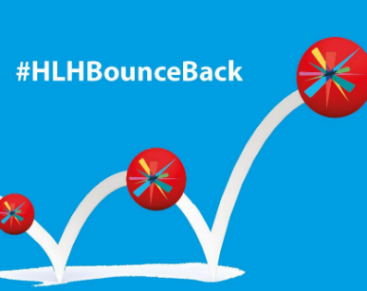  V11.1 – June 2021LegendHIGH LIFE HIGHLAND – Recovery Action Plan (RAP)Back to Business – In December 2020, the First Minister announced that mainland Scotland would move to Level 4 Measures effective from Boxing Day.  As a result HLH was no longer be able to provide many of its services and therefore moved to only essential staff being working from 26 December and until further notice.The level 4 restrictions were lifted on 26 April 2021 with the majority of HLH Leisure and Library sites reopening and services recommencing, including those within the school estate in line with THC’s schools Position Statement.  A list of the HLH facilities opening dates as at the time of this report is in the table below. Learning from the initial phases demonstrated that the main challenges for HLH within its ‘BounceBack’ campaign were staff and customer confidence. Customer confidence is being addressed through the COVID-19 management arrangements which HLH has in place and through the HLH marketing campaign as referred to in the report above. Staff welfare issues around easing of restrictions, returning to work and fatigue were considered when HLH reopened its estate and managers and staff continued to work together, and where necessary, identify where preventative assistance and or early engagement with individuals was required to help mitigate any such occurrences.   Managers were trained to assist them with issues arising as a result of staff being asked to return to work, with particular focus on supporting colleagues who may not wish to return to work or have particular concerns or issues that prevent them returning to work e.g. caring responsibilities or changes to shift patterns.        Finally, any continued restriction or prevention of access to the shared school/HLH estate and wider community lets access could further exacerbate our financial recovery.  Access to one PPP facility at Portree is now starting to ease however, the decision on permitting external lets still has to be taken by the HC Senior Responsible Officer (Sponsor and Owner) – Chief Executive     Lead Officer for the Recovery Action Plan – Simon Swanson – Corporate Programme ManagerAPPENDIX BSummary of HLH Board events and key decisions19 March 2020 - HLH Board meetingInitial estimates of deficit £11.4mInitial actions – staff safety and welfare; support Council in civil contingency; mitigate financial losses2 April 2020 - Special Meeting of HLH BoardBoard Approval to make an application to HMRC on the UK Govt JRS scheme16 April 2020 - Covid-19 Situation report to HLH BoardProjected budget gap £4,753m (based on September re-opening) Update on Recovery Action PlanUpdate on financial mitigation plan14 May 2020 - Special Update to HLH BoardUpdate on JRS Update on Financial Scenario Update on Recovery Action Plan25 May 2020 - Finance and Audit CommitteeJRS updateFinancial update £4.384m deficit18 June 2020 – High Life Highland Board Meeting Financial update £3.3m deficit (sensitivity range £1.3m to 4.1m (deficits))Further financial mitigation measures approvedApproved removal of JRS scheme top-up of 20% for all furloughed staff Recovery Action Plan approved10 August 2020 - Finance and Audit CommitteeFinancial update £1.5m deficit (sensitivity range £0.8m to 1.8m (deficits))16 November 2020 - Finance and Audit CommitteeFinancial update  - net position of a positive variance to budget of £1.68M - projected year-end deficit of circa £1.3M.  Dec 2020 – High Life Highland Board Meeting Financial update - positive variance to budget of £1.68M with a projected year-end deficit of circa £560K. Recovery Action Plan update22 Feb 2021 - Finance and Audit CommitteeFinancial Update - positive variance to budget of £1.12M to the end of December;Projected year-end surplus of circa £1.65M4 March 2021 – THC Meeting Confirmation of THC guarantee of £3.4m in FY 21/2224 March 21 – High Life Highland Board Meeting Financial update - positive variance to budget of £1.53M with a projected year-end surplus of circa £1.68M. Recovery Action Plan update17 May 2021 - Finance and Audit CommitteeFinancial update – positive year end position subject to auditAPPENDIX CUpdate on HLH Properties School Library sites Awaiting confirmation of return to public access use HIGH  HIGHLAND REPORT TO BOARD OF DIRECTORS 23 JUNE 2021AGENDA ITEM REPORT No HLH /   /21SummaryThe purpose of this report is to update the High Life Highland Board on the Recovery Action Plan (RAP), underpinned by the #hlhbounceback 2.0, marketing campaign. It is recommended that Directors comment on and note:RAP progress against the plan and the 7 key themes; the continued collaborative working with the Highland Council (THC) regarding access to the school estate post lock down, whilst acknowledging that any continued restriction or prevention of access to the shared school/HLH estate and wider community lets access could further impact financial recovery;that a strategic investment plan is critical to growth, and;that the HLH main effort remains focussed on the ‘new business as usual model’ and the creation of a strategic-level corporate programme management plan.SummaryThe purpose of this report is to update the High Life Highland Board on the Recovery Action Plan (RAP), underpinned by the #hlhbounceback 2.0, marketing campaign. It is recommended that Directors comment on and note:RAP progress against the plan and the 7 key themes; the continued collaborative working with the Highland Council (THC) regarding access to the school estate post lock down, whilst acknowledging that any continued restriction or prevention of access to the shared school/HLH estate and wider community lets access could further impact financial recovery;that a strategic investment plan is critical to growth, and;that the HLH main effort remains focussed on the ‘new business as usual model’ and the creation of a strategic-level corporate programme management plan.1.2.2.12.1.21.2.2.12.1.2Business Plan ContributionThis report supports all 9 of the highlighted Business Outcomes from the High Life Highland (HLH) Business Plan:Sustain a high standard of health and safety, and environmental              performanceImplement the Service Delivery Contract with The Highland Council Improving customer engagement and satisfactionImproving staff engagement and satisfactionEnhance the positive charity imageBe a trusted and effective partnerAchieve sustainable growth across the organisationDevelop health and wellbeing across Highland communitiesDevelop and promote the High Life brandBackgroundIt has been over 15 months since High Life Highland leisure and community facilities, libraries and museums closed on 20 March 2020.  Since then, the majority of employees have been on furlough leave under the UK Government Job Retention Scheme (JRS). There was a period of limited opening from 31 August to l 26 Dec 2020. The Scottish Government Road Map allowed re-opening again from 26 April 2021, moving to the current position within level 1 restrictions but again with a limited and reduced capacity service.  This paper details the current operating position, including updates on the recovery themes and recovery action plan.3.3.Key Themes3.13.23.2.13.34.4.14.1.14.24.2.14.2.24.2.34.2.44.34.3.14.44.4.14.54.5.14.64.6.14.6.24.74.7.14.7.23.13.23.2.13.34.4.14.1.14.24.2.14.2.24.2.34.2.44.34.3.14.44.4.14.54.5.14.64.6.14.6.24.74.7.14.7.2The RAP (Appendix A) is a live document that will continue to be developed and shaped as the emerging picture develops and as restrictions ease.  The RAP will, in due course, be replaced by the Corporate Programme Management Plan as the organisation transitions into business as usual post-pandemic..  LegendThe RAP is focused on the following 7 key themes, these themes will remain fluid and under constant review by the Corporate Programme Manager.  Progress against programme is as follows:Theme Updates:  Theme 1 - Staff health and wellbeing – Operational status – GREENStaff engagement and consultation Support and guidance for staff returning to workEnable staff participation in health and wellbeing activities e.g. motivational staff challengesFacilitate specific opportunities for employees to take care of their physical health and wellbeingEmployee surveys, including a return-to-work survey to listen to the voice of employees, making reasonable adjustments on their return to work where appropriateRegular communications from the Chief Executive in written and video formats.Since reopening on 26 April 21, HLH management teams had trained and prepared for any signs of staff fatigue or any H&W issues, especially during the return to work phase.  However, these concerns have not raised themselves as issues within our teams. Focus has been retained on staff H&W through staff engagements and consultations.  More information on staff H&W and welfare can be found in the Human Resource report elsewhere on the agenda, this report will also include an update presentation from the Health and Wellbeing Manager.Theme 2 - Condition and rejuvenation of the existing estate/facilities/ buildings – Operational status – AMBERH&S requirements for re-openingRationalisation opportunities in collaboration with Highland CouncilOperational restrictionsReorganise the layouts of facilities to permit controlled numbers of customers to be permitted to use themRe-baseline our capital programme Quickly accelerate projects with highest ROI factorsClosely monitor and adhere to Government guidelines/Route Map evolution This theme has formed the backbone of the #bounceback campaigns.  Between lockdowns, protocols and procedures were put in place to enable sites to be retained at an operationally ready state.  The work focussed on retaining compliance with the statutory items such as legionella prevention and water safety management, building security and general housekeeping, to remain COVID secure and prepared to adapt if necessary to any evolving COVID landscape with the associated additional or indeed relaxed COVID 19 measures.  This preparedness permitted our sites to close and then return rapidly to  operational again with the minimum amount of time and resource.Access to the School estateThe importance of access to the school estate and the wider community lets, has continued to be a topic of discussion with THC.  More recently this has seen  intervention at Ministerial level, which appears to have assisted with the ‘unlocking’ of the gates at one particular site and allowed other sites to follow on with access being permitted as requested by HLH.  On the wider lets, THC are now looking at a phased programme of permitting external non-HLH lets to resume.  We continue to monitor this and work with THC to ensure that access is gained as and when restrictions permit.THC continue to experience resource difficulties with regards to FM staff, as do the PPP contractors. However, this will need to be resolved and if necessary funded to allow THC, HLH and the local community user groups to return to  full operating status.  Theme 3 - Customer engagement – Operational status – AMBEREstablish what our customers expect when we re-open/restrictions permittingBuild trust and confidence that it is safe to return to our facilities and engage with our servicesRetain as many customers as possible and engage positively and frequentlyDevelop and implement a strategic approach to recovery and continued growth of highlife subscription incomeOur customer engagement has been continuous throughout the pandemic and resulted in customer surveys providing some excellent feedback in terms of how HLH was managing the communications with customers.  Recovery of highlife membership income remains a high priority and membership progress can be found in the Performance report elsewhere on this agenda.Theme 4 - Partnership Engagement – Operational status – AMBERStrategic alignment with THC will be critical to realisation of overall benefits, especially with respect to alignment of recovery actions and property rationalisation. Engagement with strategic partners to collate and analyse the best intelligence to inform decision-makingOur continued collaborative approach with THC service delivery teams remains strong and is working well. Strong partnering with sportscotland, Creative Scotland, UHI, HIE and other partner organisations will continue to remain critical going forward.  Theme 5 - Financial Stability and security – Operational status – AMBERIncome generation opportunitiesCareful transition to a new way of working/emerging new normalConsolidation on innovation, technology and new ways of working Opportunities for new business and regular business done more efficientlyStrategic Workforce Planning - determining our staffing complement going forward and adjusting skills and numbers quickly to reflect the future operational requirementsAs with the previous year, income and expenditure will be monitored closely and year-end projections updated to reflect the most recent financial performance.                      Details on financial performance are included within the Finance Report elsewhere on this agenda. Theme 6 - Lessons identified within this COVID-19 ‘season’ – Operational status – AMBERConsideration of an online/virtual membership as well as a physical visit membershipSmarter working / uplift in home workingGreater use of technology for service delivery (Music Tuition etc.)Reduction in mileage claims There has been a continued drive to maintain and improve our online presence. Our experience with the online music tuition has been a real success and a blended offer will form part of the future offer. The default position of home working remains the norm for the vast majority of office based staff. However,  plans are underway for safe return as restrictions permit whilst also looking at smarter ways of working. A number of carbon reduction projects have been successfully implemented through working collaboratively with THC.  Future projects are currently under consideration and design for implementation over the coming FYs.  Theme 7 - Resilience planning for the future – Operational status – AMBERStrategic Workforce Planning. Having the right staff, with the right training in the right places to deliver servicesContingency planning Operational needs for now and going forwardWith the ongoing uncertainty of an emerging ‘new normal’, continuing test and adjust is required as restrictions are lifted or imposed.  Our staff continue to demonstrate how resilient and flexible they are and this has allowed  a flexible approach to evolving circumstances.  Consolidating on this experience will be essential to the organisation’s ability to react to strategic shock in the future. Part of that resilience and future planning, is being addressed by a Corporate Delivery Review.  The objective of this review is to look to the future, identifying what HLH needs to deliver increased effectiveness as well as improved efficiencies that will directly or indirectly support in the generation of income, reduction in expenditure and improvement in service delivery.  It will ensure that the right resources are in place at the right time, with the flexibility and pre-determined plans to augment them if necessary, to enable the business objectives and Corporate Programme to be delivered.  The review has already identified a number of small but quick wins operationally.  It is at an early stage and updates will be provided to the Board in due course as the review progresses.5.5.15.5.1Risk ManagementThe RAP is delivering within a high-tempo and rapidly evolving operational environment populated with known risks and many unknown parameters.  5.25.2Current key risks for the Charity are:Staff welfare issues around easing of restrictions, returning to work and fatigue Major external issues affecting HLH ability to deliver services (Pandemic lockdown etc)Inability to access the wider school estate and community letsNon-achievement of income and failure to control expenditureImpact of slowdown of Highland Council Capital Programme on our ability to grow income and meet targets5.35.3As the RAP progresses, aligned with the Government’s route map, risks will be continuously reviewed in line with HLH governance.  Additionally, as the focus shifts towards BAU operations, the full risk register, rather than the COVIDISED version is now being used. The most recent  review of the full risk register took place at the F&A Committee on 17 May 2021 and by the HLH SMT on 27 May 2021.  6.ImplicationsImplications6.16.1.16.1.2Resource Implications – The biggest challenge for HLH as a charity will be to re-build to the previous baseline and generate further growth. However, the brand and reputation is strong, underpinned by the thousands of customers who have supported HLH through the pandemic shutdown periods. #bounceback 2.0 campaign has received extensive coverage and is progressing on time and on budget.  That said, HLH remains confident that it can recover within FY 21/22 with some financial support.  Finally, there is huge scope for joint rationalisation between HLH and THC and as the pandemic abates, collaborative working will be expanded over the coming FY.Resource Implications – The biggest challenge for HLH as a charity will be to re-build to the previous baseline and generate further growth. However, the brand and reputation is strong, underpinned by the thousands of customers who have supported HLH through the pandemic shutdown periods. #bounceback 2.0 campaign has received extensive coverage and is progressing on time and on budget.  That said, HLH remains confident that it can recover within FY 21/22 with some financial support.  Finally, there is huge scope for joint rationalisation between HLH and THC and as the pandemic abates, collaborative working will be expanded over the coming FY.6.2Risk Implications – COVID-19 is already on the HLH risk register, and this RAP is the part of the management plan to mitigate the risk as highlighted above.  Risk Implications – COVID-19 is already on the HLH risk register, and this RAP is the part of the management plan to mitigate the risk as highlighted above.  6.3Equality Implications – there are no new equality implications associated with this report.Equality Implications – there are no new equality implications associated with this report.6.4Legal Implications – there are no new legal implications associated with this report.Legal Implications – there are no new legal implications associated with this report.RecommendationIt is recommended that Directors comment on and note:RAP progress against the plan and the 7 key themes; the continued collaborative working with the Highland Council (THC) regarding access to the school estate post lock down, whilst acknowledging that any continued restriction or prevention of access to the shared school/HLH estate and wider community lets access could further impact financial recovery;that a strategic investment plan is critical to growth, and;that the HLH main effort remains focussed on the ‘new business as usual model’ and the creation of a strategic-level corporate programme management plan.RecommendationIt is recommended that Directors comment on and note:RAP progress against the plan and the 7 key themes; the continued collaborative working with the Highland Council (THC) regarding access to the school estate post lock down, whilst acknowledging that any continued restriction or prevention of access to the shared school/HLH estate and wider community lets access could further impact financial recovery;that a strategic investment plan is critical to growth, and;that the HLH main effort remains focussed on the ‘new business as usual model’ and the creation of a strategic-level corporate programme management plan.RecommendationIt is recommended that Directors comment on and note:RAP progress against the plan and the 7 key themes; the continued collaborative working with the Highland Council (THC) regarding access to the school estate post lock down, whilst acknowledging that any continued restriction or prevention of access to the shared school/HLH estate and wider community lets access could further impact financial recovery;that a strategic investment plan is critical to growth, and;that the HLH main effort remains focussed on the ‘new business as usual model’ and the creation of a strategic-level corporate programme management plan.RedSerious issues requiring an action planAmberSome issues but being managed GreenOn target and progressing to planBlueCompletedNoActionSponsorLeadWorkstream StatusBlockersCommentsL.1Maintaining strategic overview of the RAP and reporting in line with the approved governance proceduresSWSSCompleted Completed – reporting and governance procedures approved by the HLH Board  and implementedL.2Liaison with the HC – SDC and re-opening obligationsSWSSRed1. The lack of Mears Cleaning staff to achieve both the enhanced cleaning within the school  and other site  obligations.   2. Topic to be considered by the HC on 28 May 2021 Ongoing collaborative working with the HC staff – continual testing and adjustment to ensure alignment of the HLH RAP. Ongoing difficulties with regards to accessing the school PPP estate due to the lack of contracted FM resources.  A similar theme is evident within the wider school estate however, HC FM teams have been very accommodating with HLH taking on a number of tasks to ease the situation.  Discussions continue with THC property team to establish an acceptable solution to access the PPP estate in Portree and establish when school lets will resume to provide a parity of access throughout the highlands.  L.3Liaison with the HC – Risk managementSWSSGreenReporting channels identified and clear - operating very well.  Contractor resources being excellently deployed and managed by the HC through collaboration with HLH.L.4Liaison with Trade Unions for terms and conditions discussions and future staff planning model talks JWMMMGreenTrade Union support going forward will be a critical element to the RAP along with THC support within SDC discussionsL.5Refine financial planning scenarios for quarterly Board updates  SWNJGreenOngoing and continuousL.6HLH to continue volunteer support to HC community hubs and develop the exit strategy as we return to businessDWAMCompletedExit strategy deployed as part of the #bounceback campaign.  Ability remains for HLH staff to volunteer whilst on furlough including the resourcing of COVID vaccination and testing centres.   NoActionSponsorLeadWorkstream StatusBlockersCommentsL.7Recommence capital discussions with the HC to enable acceleration of projects with highest ROISWSSAmberInitial mtg held on 27 May 2021   L.8Review HLH Capital programme and associated OBCsSWSSAmberPreliminary discussions already ongoing with the HC and sportscotland/UHI/HIEL.9Provide H&S support for PMs throughout transition phases JWMCSGreenOngoing and continuous.  L.10Review possible external funding streams to assist with growth and developmentSSAMGreenOngoing and continuous.   Collaborative working with the HC re applications for the levelling up fund ongoing. L.11Customer and staff consultation to be developed at appropriate times to coincide with the Government’s route map phases JWMAJCompletedCompleted  L.12Health & Wellbeing agenda for staff – support and assistance for the transition from furlough leave back to workJWMLBGREENOngoing and continuous. Monitoring for staff furlough/COVID fatigue during the return to work process.  Additional training provided for managers for monitoring and assisting with returning staff.L.13Capitalise on the increase in physical activity – encourage long term behavioural changeDWGR/ET/GreenMedium to long term projects to be considered as part of the wider HLH offering L.14Review opportunities for HLH countryside rangers- possible link to above DWMDGreenTo be considered within FY 21/22L.15Review of currently agreed business cases approved by the Board, to revalidate previous BC assumptionsSWJWAMBERWorks to be completed by the HC to permit hand over and reopeningSite meeting THC/HLH scheduled for 1st June to confirm schedule for handover and opening. HLH works to facilitate opening all on track.NoActionSponsorLeadWorkstream StatusBlockersCommentsL.16Review current operating agreements with management committees – revalidate the viability and financial agreements  SWSSAmberSites managed by management committees where they retain HLH membership income – explore alternative operating and financial models for such sites to provide a more stable financial footing for the site and to aid future capital investment programmes for growth.  Likely to commence FY21/22L.17Continue to develop on line leisure centre classes  DWGR/ET/AHGreenOngoingL.18Continue to develop on line library offeringJWJCGreenOngoingL.19Continue to develop the Archives online offeringJWJMGreenOngoingL.20Create and maintain a #bounceback media operational plan for the reopening of all sites throughout all phasesJWAJGREENOngoingL.21Liaison with Cairngorms National Park for development opportunities at the HFM site for an open-air attraction for all year opening - £1M possible funding available JWMJMGreenPossibility of a future project within the CNP capital programme to enable the HFM to become a year-round attraction.   Project to be reviewed within the wider HLH Capital programme discussions with the HC L.22Develop future funding strategies with sportscotland to align with HLH and HC capital programme SWSSGreenPositive discussions between sportscotland and SW already taken place regarding current funding and future opportunities.  OngoingL.23Staff training and development opportunities whilst on furlough and beyond utilising the iHASCO online provision already in placeJWMMM/CSGreenLine managers requested to encourage staff with their own CPD and continue with their online iHASCO training.  Part of the return to work but also the H&W programme.  iHASCO availability extended for staff due to COVID-19 NoActionSponsorLeadWorkstream StatusBlockersCommentsL.24Develop easing of lockdown visitor management strategy for HLH visitor attractions JWJMCOMPLETEDStrategy concluded that on line booking for all sites reopening in phase 3 to manage customer numbers.  May be able to relax this once social distancing is relaxed.  Completed L.25Investigate environmental funding opportunities to improve the HLH estateSWSSGreenOngoing – Collaborative working with the HC on the installation of PV cells, LED lighting and Electrical Vehicle Charge points.  L.26Review the HLH Asset Management Plan – discuss opportunities with the HCSWSSGreenOngoingFacility nameOffering/NotesService1Achiltibuie LibraryOPENBrowsing from 17th MayLibraries1Alness Library OPENClick & Collect- Browsing date TBCLibraries1Alness Sports Centre - New TBCOPENRestricted Numbers with a booking systemLeisure1Averon Leisure CentreOPENRestricted Numbers with a booking systemLeisure1Aviemore Community CentreOPENRestricted Numbers with a booking systemLeisure1Aviemore LibraryOPENClick & Collect- Browsing date TBCLibraries1Badenoch CentreOPENRestricted Numbers with a booking systemLeisure1Badenoch LibraryOPENClick & Collect- Browsing date TBCLibraries1Ben Nevis Visitor CentreOPENRestricted NumbersLeisure1Bettyhill Library OPENBrowsing from 7th JuneLibraries1Black Isle Leisure Centre OPENRestricted Numbers with a booking systemLeisure1Broadford Library OPENBrowsing from 24th MayLibraries1CaféBotanics OPENRestricted Numbers with a booking systemLeisure1Craig MacLean Leisure CentreOPENRestricted Numbers with a booking systemLeisure1Cromarty LibraryOPENBrowsing from 17th MayLibraries1Culloden Academy Leisure CentreOPENRestricted Numbers with a booking systemLeisure1Dingwall Leisure CentreOPENRestricted Numbers with a booking systemLeisure1East Caithness Community Complex - (Wick Library)OPENUpper floor gym expansion into library requestedLibraries1East Caithness Community Complex - Wick High School - LeisureOPENRestricted Numbers with a booking systemLeisure1Fingal Centre OPENRestricted Numbers with a booking systemLeisure1Fort William LibraryOPENBrowsing from 17th MayLibraries1Gairloch Leisure CentreOPENRestricted Numbers with a booking systemLeisure1Highland Archive and Registration CentreOPENRestricted Numbers with a booking systemArchives1Invergordon Leisure Centre & Public ToiletsOPENRestricted Numbers with a booking system - Creche to be used for Park Primary SchoolLeisure1Inverness Museum and Art GalleryOPEN Restricted Numbers with a booking systemMuseums1Inverness Botanic Gardens and NurseryOPENRestricted Numbers with a booking systemLeisure1Inverness LeisureOPENRestricted Numbers with a booking systemLeisure1Inverness LibraryOPENBrowsing from 17th MayLibraries1Inverness Royal Academy Sports CentreOPENRestricted Numbers with a booking system and Education expansionLeisure1Lochaber Leisure Centre OPENRestricted Numbers with a booking systemLeisure1Lochaber Archive CentreOPEN Restricted Numbers with a booking systemArchives1Lochbroom Leisure CentreOPENRestricted Numbers with a booking systemLeisure1Lochcarron LibraryOPENBrowsing from 17th MayLibraries1Nairn Leisure CentreOPENRestricted Numbers with a booking system.  Pool reopen now but dry side having insurance works carried out due to a burst pipe.  Currently waiting for confirmation of a completion date for these works. Leisure1Nairn LibraryOPENBrowsing fm 17th May 21Libraries1Poolewe swimming pool OPENRestricted Numbers with a booking systemLeisure1Tain Royal Academy Community Complex (TRACC)OPENRestricted Numbers with a booking system and Education expansionLeisure1Thurso Leisure CentreOPENRestricted Numbers with a booking systemLeisure1Thurso LibraryOPENBrowsing fm 17th May 21Libraries1Wick Assembly RoomsOPENRestricted Numbers with a booking systemLeisure1Brora LibraryOPEN03-May-21 - Click & Collect- Browsing from 21st JunLibraries1Far North Mobile LibraryOPENDoor-to-door delivery- Browsing date TBCLibraries1Fort William Mobile LibraryOPENDoor-to-door delivery- Browsing date TBCLibraries1Glenurquhart LibraryOPEN03-May-21 - Click & Collect- Browsing date TBCLibraries1Kinlochleven LibraryOPEN03-May-21 - Click & Collect- Browsing date TBCLibraries1Lairg LibraryOPEN03-May-21 - Click & Collect- Browsing date TBCLibraries1Muir of Ord LibraryOPENBrowsing fm 17 May 21Libraries1Portree LibraryOPEN03-May-21 - Click & Collect- Browsing date TBCLibraries1Tain LibraryOPEN03-May-21 - Click & Collect- Browsing from 21st JuneLibraries1Ullapool LibraryOPEN03-May-21 - Click & Collect- Browsing date TBCLibraries1Ardnamurchan LibraryOPEN10-May-21 - Click & Collect – Browsing date TBCLibraries1Brora Mobile LibraryOPENDoor-to-door delivery- Browsing date TBCLibraries1Culloden LibraryOPEN10-May-21 - Click & Collect – Browsing fm 14th JuneLibraries1Dornoch LibraryOPEN10-May-21 - Click & Collect – Browsing from 21st JuneLibraries1Fortrose LibraryOPEN10-May-21 - Click & Collect – Browsing date TBCLibraries1Golspie LibraryOPENBrowsing fm 17 May 21Libraries1Grantown Library/ Not Service PointOPEN10-May-21 - Click & Collect – Browsing date TBCLibraries1Helmsdale LibraryOPENBrowsing fm 31st May 21Libraries1Inshes LibraryOPEN11-May-21 - Click & Collect – Browsing date TBCLibraries1Invergordon LibraryOPEN10-May-21 - Click & Collect – Browsing date TBCLibraries1Skye and Lochalsh Mobile LibraryOPEN                  Door-to-door delivery -Browsing date TBCLibraries1Ardersier LibraryOPENClick & Collect from 14th June- Browsing date TBCLibraries1Bonar Bridge LibraryOPEN                  Browsing fm 31st May 21Libraries1Dingwall Community LibraryOPENClick & Collect fm 17th May – Browsing date TBCLibraries1Dingwall Mobile LibraryOPENDoor-to-door Service- Browsing date TBCLibraries1Gairloch Community LibraryOPENClick & Collect fm 17th May- Browsing date TBCLibraries1Invergordon Mobile LibraryOPENDoor-to-door service- Browsing date TBCLibraries1Knoydart LibraryOPENClick& Collect from 17th May- Browsing date TBCLibraries1Library Support UnitOPENOpen on reduced hours- 9-12:30 (Mon-Fri)Libraries1Mallaig LibraryOPENClick & Collect fm 17th May- Browsing date TBCLibraries1Moray Firth Mobile LibraryOPENDoor-to-door service- Browsing date TBCLibraries1Plockton LibraryOPENBrowsing from 17th MayLibraries1West Ross MobileOPENDoor-to-door service- Browsing date TBCLibraries1Skye and Lochalsh Archive CentreOPEN27 Apr 21 - Restricted Numbers with a booking systemArchives1All external pitches and playing fields within the HighlandsOPENU-18 March 2021 - Adult 17th May 2021Usage and capacities to increase as restrictions are lifted Leisure1Aviemore Outdoor Education StoreN/AStaff access onlyOutdoor Activities1Nairn Splash PadOPEN26 Apr 21 Leisure1Queens Park OfficeN/A Staff Access OnlyOutdoor Activities1Torrin Outdoor CentreOpenSingle household bookings onlyOutdoor Activities1Dornoch Tennis CourtsOPENNot mannedLeisure1HFM - NewtonmoreOPEN5 May 21 - Restricted Numbers with a booking systemMuseums1Puffin Hydrotherapy PoolOpen10 May 21  Leisure1Torridon CampsiteOPEN 3 May 21 Leisure1Caithness Broch Centre (Northlands Viking Centre)OPEN17 May 21Leisure1Ferrycroft Visitor CentreOPEN3 May 21 Leisure1Hilton Community CentreOPEN17 May 21Leisure1Thurso GalleryOPEN17 May 21Restricted Numbers with a booking systemArts1Whin ParkOPENOpen with an operatorLeisure1Sutherland/Golspie Swimming Pool OPENRestricted Numbers with a booking systemLeisure89Bellfield Park, inc. tennis courts, changing room, InvernessTBC and incremental as elements are completedInvestment currently underway to bring the park back on line.  Anticipated to be reopen by early Jun with elements coming on line prior to the as they become complete LeisureAuchtertyre Community Education CentreTBC TBCAdult LearningCaithness Archive Centre (Nucleus)TBC TBCArchivesCaithness Horizons MuseumTBC Due to open early Summer 2021MuseumsCameron Youth CentreTBC TBCYouth ServicesCanal Park - Rugby Club being operated as a catering facility by the rugby clubTBC  TBCLeisureCaol Youth CentreTBC TBCYouth ServicesCastle Viewpoint - North TowerTBC TBCMuseumsCharleston Academy Community ComplexTBC Education expansionLeisureCraigmonie Centre TBC TBCLeisureDingwall Academy CCTBC Education expansionLeisureDingwall Town HallTBC TBCLeisureEast Church Hall - CromartyTBC TBCLeisureEvanton Sports CentreTBC TBCLeisureFortrose Community Theatre TBC TBCLeisureFortrose Town HallTBC TBCManagement & AdminHighland Football Academy - Main Bldg incl internal and external artificial pitchesTBC TBCLeisureHLH Office - DingwallTBC TBCManagement & AdminHLH Office, Ardross St, InvernessTBC TBCManagement & AdminInvergordon Town HallTBC TBCLeisureJames Cameron Community CentreTBC TBCLeisureJannie's HooseTBC TBCYouth ServicesJoss Street HallTBC TBCYouth ServicesKingussie Tennis Court and PavilionTBC TBCLeisureKinlochbervie Youth PortacabinTBC TBCYouth ServicesKinlocheil Outdoor CentreDue to reopen for booking in Jun 21 TBCOutdoor ActivitiesLeanaig Centre - Ben Wyvis Primary School TBC Education expansionLeisureLeven CentreTBC Education expansionLeisureLochaber High School - Leisure TBC TBCLeisureLochaber Hydrotherapy PoolTBC Unlikely LeisureMacphail CentreTBC TBCLeisureMegacaf MelvichTBC TBCYouth ServicesMerkinch Community CentreTBC Not HLH lease - TBCLeisureMillbank Public Toilets, ThursoTBC HC to reopenLeisureNorth Coast Leisure CentreTBC TBCLeisureNorthern Meeting Park, InvernessTBC TBCLeisureOld Library HLH HQTBC TBCLibrariesOutdoor Learning Equipment StoreTBC TBCOutdoor ActivitiesPhipps Hall TBC TBCLeisurePlantation Youth CentreTBC TBCYouth ServicesRaigmore Community CentreTBC TBCLeisureSpectrum CentreTBC Not HLH leaseLeisureSt Fergus GalleryTBC TBCArtsStrathpeffer PavilionTBC TBCLeisureStrathpeffer Tennis CourtTBC TBCLeisureSunart CentreTBC TBCLeisureThe Hub - Aviemore Youth CentreTBC TBCYouth ServicesThe Place Youth Centre TBC TBCYouth ServicesThe Seadrift Visitor CentreTBC TBCOutdoor ActivitiesThurso HLH Leisure Office HQ TBC TBCLeisureAlness Academy LibraryTBCSpace being used for School expansionLibrariesBeauly LibraryTBCVaccination centreLibrariesCaol LibraryTBCVaccination centreLibrariesCharleston Academy LibraryTBCSpace being used for School expansionLibrariesCulloden Academy LibraryTBCSpace being used for School expansionLibrariesDornoch Academy LibraryTBCSpace being used for School expansionLibrariesFarr High School LibraryTBCSpace being used for School expansionLibrariesGolspie High School LibraryTBCSpace being used for School expansionLibrariesGrantown Grammar School LibraryTBCSpace being used for School expansionLibrariesInvergordon Academy LibraryTBCSpace being used for School expansionLibrariesInverness High School LibraryTBCSpace being used for School expansionLibrariesKilchuimen Academy LibraryTBCSpace being used for School expansionLibrariesKingussie High School LibraryTBCSpace being used for School expansionLibrariesKinlochbervie High School LibraryTBCSpace being used for School expansionLibrariesKyle of Lochalsh SP & LibraryTBCHC SP / LibraryLibrariesLochaber High School LibraryTBCSpace being used for School expansionLibrariesMallaig High School LibraryTBCSpace being used for School expansionLibrariesMillburn Academy LibraryTBCSpace being used for School expansionLibrariesNairn Academy LibraryTBCSpace being used for School expansionLibrariesPlockton High School LibraryTBCSchool expansionLibrariesTain Royal Academy LibraryTBCSchool expansionLibrariesThurso High School LibraryTBCSchool expansionLibraries